Урок разработан и проведён учителем начальных классов Семенчиной О.В.План - конспект урока по русскому языку в 1-а классе«Русский алфавит, или Азбука»Предмет: русский языкУчебник: Канакина В.П., Горецкий В.Г. Русский язык. 1 класс: учебник для общеобразовательных учреждений с приложением на электронном носителе (Школа России) – М. : Просвещение, 2016. – 143 с.Название раздела, темы: Звуки и буквы.                                                                                                                                                                                                                                                                                                                                                                                                                                          Решаемые проблемы. Что такое алфавит? Для чего надо знать алфавит?Цели: познакомить с русским алфавитом (азбукой), его ролью в жизни людей; развивать умение пользоваться алфавитом.Планируемые результаты:Предметные результаты:Познакомятся с этимологией слов алфавит, азбука, со значением алфавита в жизни людей.Получат возможность научиться называть буквы в алфавитном порядке.УУДРегулятивные: Оценивать результаты выполненного задания.Познавательные: классифицировать буквы по сходству в их названии. Применять знания алфавита при пользовании справочниками, словарями.Коммуникативные: высказываться о значимости изучения алфавита. Осуществлять сотрудничество в парах при выполнении учебных задач.Личностные результаты: имеют представление о своей этнической принадлежности, проявляют уважение к родному языку.Оборудование: 1). Орфографические словари (для каждого ученика);                            2). Плакаты: памятник Кириллу и Мефодию в Москве,                                                    Старо-славянская азбука,                                                    Алфавит.                            3). Карточки: анаграммы (для каждого ученика);                                                    Фамилии авторов;                                                    Рисунки с буквами алфавитаХод урока:1.Организационный момент.Долгожданный дан звонок – начинается урок!-Запишите сегодняшнее число и «классная работа». 2.ЧистописаниеСейчас я вам загадаю загадку, и если вы её отгадаете, то узнаете какую букву мы будем писать на минутке чистописания.В море плавала акулаЕла всё, что в нём тонуло.К нам акула приплыла –Превратилась в букву... (А)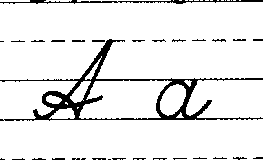 Напишите в тетради по образцу заглавную букву А и строчную букву а одну строчку.3.Самоопределение к деятельности.НА ДОСКЕ:Л Ф А Т В А И  1).   -На доске написаны буквы.     -На какие две группы можно разделить буквы? (Гласные и согласные).     -Назовите согласные. (Л Ф Т В)     - Назовите буквы, которые имеют пары по звонкости/глухости.(Ф В Т)       - Что можете сказать про букву Л?      -Назовите гласные (А И).      -Что можно сказать о букве И? (Согласные звуки  произносятся мягко в слиянии со звуком [и]).      -Что можно сказать о букве А? (Согласные в слиянии произносятся твёрдо).    2).Соберите буквы в слово и узнаете тему нашего урока. (АЛФАВИТ).       -Правильно, тема нашего урока -  Алфавит .       - На 2-ой строке запишите слово АЛФАВИТ4. Работа по теме урока.1).Знакомство с алфавитом.   -Сколько всего букв в русском языке? (33).-Сколько гласных букв? (10).-А сколько согласных? (21).-Сколько букв не обозначают звука? (2).     Назовите эти буквы. (Ъ, Ь).Буквы-значки, как бойцы на парад,в строгом порядке построены в ряд.Каждый в условленном месте стоити называется он ...(Алфавит)  2).Кто знает, как образовалось это слово Алфавит? (Предположения детей).-  Слово Алфавит пришло к нам из греческого языка. Первые две буквы назывались «Альфа» и «Вита». Из этих двух названий получилось слово –     Алфавит. - Как называется ваша первая учебная книга? (Азбука).  -Попробуйте объяснить, почему её так назвали? (Высказывания детей).-Это первые две буквы из старославянского письма- «Аз» и «Буки». Из этих двух названий получилось слово – Азбука. Русское слово «Азбука» и греческое слово «Алфавит» – обозначают одно и тоже.-После слова АЛФАВИТ запишите слово АЗБУКА  3).Кто–то  может сказать, что такое Алфавит? (Высказывания детей).                                                                                                                                                                                                                                                                                                                                                                                                                                                                                                                                                                                                                                                                                                                                                                                                                                                                                                                                                         -Правильно, Алфавит- это буквы, расположенные в строго определённом порядке. В Алфавите каждая буква имеет своё место и название.   4). А знаете ли, вы кто создал алфавит? (Предположения детей)      Для того чтобы убедиться в правильности наших предположений, мы должны выполнить задание, которое находится в конвертах у вас на парте.      (Собрать буквы по порядку проставленных  цифр)                     6    5   4   2   1   3                                       2  4  7   1    5   6   31вариант - л    л   и   и   К  р                  2 вариант- е  о  й  М   д   и   ф  -Проверим, что у вас получилось. Кто же создал славянскую азбуку? (Кирилл и Мефодий) ФОТОИстория возникновения Алфавита.   1). Славянскую (русскую) азбуку составили более 1000лет назад братья Кирилл и Мефодий. В память о них 24 мая славянский мир празднует День славянской письменности и культуры.     На Российскую землю этот праздник пришёл недавно – 17 лет назад, когда в Москве, на Славянской площади, был открыт памятник братьям – просветителям Кириллу и Мефодию. У подножия памятника была зажжена Неугасимая лампада – знак вечной памяти.    2). Вот так выглядела старославянская азбука.    3).В старом русском алфавите первые две буквы назывались : «аз» и «буки».         -Произнесите быстро-быстро эти названия друг за другом: аз-буки, аз-буки… Теперь вы знаете, как получилось слово «азбука».       -Название полного собрания букв пришло к нам из Древней Греции. Там первые две буквы такого собрания назывались так – «альфа» и   «вита». Попробуйте-ка произнести эти названия быстро-быстро друг за другом: альфа-вита, альфа-вита, альфа-вита… Именно так и возникло слово «алфавит».                     -Поэтому «алфавит» и «азбука» - это одно и то же, слова-синонимы.        -Прошло время, и сейчас алфавит имеет несколько другой вид. Именно его мы сейчас и изучаем.      -Давайте прочитаем буквы алфавита, повторяя их за мной.  5.Списывание предложения с доски:                                   Кирилл и Мефодий создали славянскую азбуку.6.ФизкультминуткаА – начало алфавита,Тем она и знаменита.А узнать её легко:Ноги ставит широко.Дети должны стоять, широко расставив ноги. На каждый счёт руки поочерёдно:на пояс, на плечи, вверх, два хлопка, на плечи, на пояс вниз – два хлопка. (Темп постепенно убыстряется.)Дети садятся на свои места.  7.-Давайте подумаем, для чего нужен Алфавит? (Предположения детей).     -Посмотрите ребята, вопрос один, а мнений много.     Давайте вместе находить ответ на этот вопрос.  8.Чтение алфавита хором, правильно называя буквы.  9.Отгадайте загадку.Гладишь - ласкается,Дразнишь – кусается.На цепи сидит,Дом сторожит. (Собака).1). -Что вы можете сказать об этом слове? (Это слово из словаря)-Попробуйте быстро найти это слово в орфографическом словаре, который лежит у вас на парте.  Трудно было выполнить задание? (Ответы детей).-А можно было это задание выполнить быстрее? (Ответы детей)  Что для этого нужно знать? (Алфавит)-С какой целью слова располагаются в словаре в алфавитном порядке? (Для удобства поиска нужного слова).  -Значит, Алфавит используется для составления словарей, различных справочников, каталогов.  2). Обратимся к классному журналу. Вы часто наблюдали, как учитель быстро находит фамилию ученика. Как вы думаете,  почему? (Высказывания детей).      -Конечно, он использует Алфавит.   10. Самостоятельная работа.     - Записать в алфавитном порядке фамилии наших учеников: Кравченко, Ким, Каменева.     - Какое правило нужно помнить при записи фамилий, начинающихся  с одной и той же буквы? Проверка с доски: Каменева, Ким, Кравченко.  3). Ребята, вы все посещали библиотеку и наверно заметили, что библиотекарь быстро находит ту или иную книгу. Почему? (Предположения детей).   -Конечно, книги в библиотеке стоят в алфавитном порядке, для удобства поиска книги.       11. Практическое пользование алфавитом. - Давайте немного побудем библиотекарями и разложим книги, ставя в алфавитном порядке фамилии авторов книг.  (Барто, Михалков, Пушкин, Чарушин) (Напомнить написание имён собственных).Проверка с доски12. Физкультминутка.          Изобразите  движением  рук, ног, туловища, букву Ф,Р,Ж, Т, Я 13. Работа по учебнику.(с.56 упр.8)        Отгадайте, работая парами, слово, зашифрованное в упражнении. (учитель)-А теперь отгадайте мои слова: 1).1-ая буква-стоит между буквами Й и Л      2-ая-первая буква алфавита      3-я-стоит после буквы П      4-я- первая буква алфавита      5-я-стоит перед буквой М      6-я- пятая буква алфавита      7-я-первая буква алфавита       8-я-стоит между буквами Ч и Щ  (КАРАНДАШ)14. Домашнее задание           С.57 упр.11 РефлексияЧто такое алфавит?Сколько букв в русском алфавите?Кто уже запомнил алфавит?Кто правильно называет буквы?Кому ещё нужно немного потренироваться?Молодцы, ребята! Вы очень хорошо поработали. Урок окончен, всем спасибо!  Дополнительно                                                                                                                                                                                                                                                                                                                           Работа по карточкам: соединить буквы в алфавит. порядке и закончить рисунок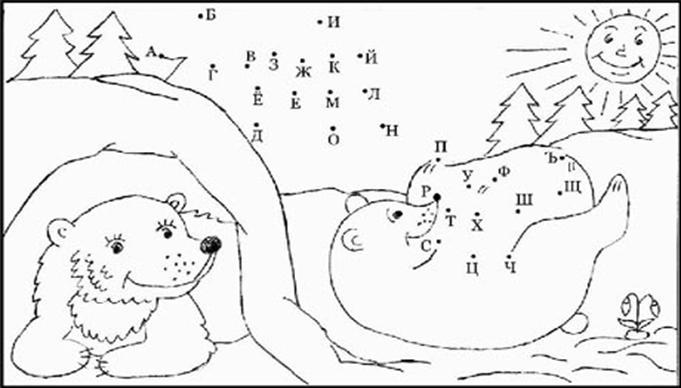 